Pielikuma Nr.3 pielikums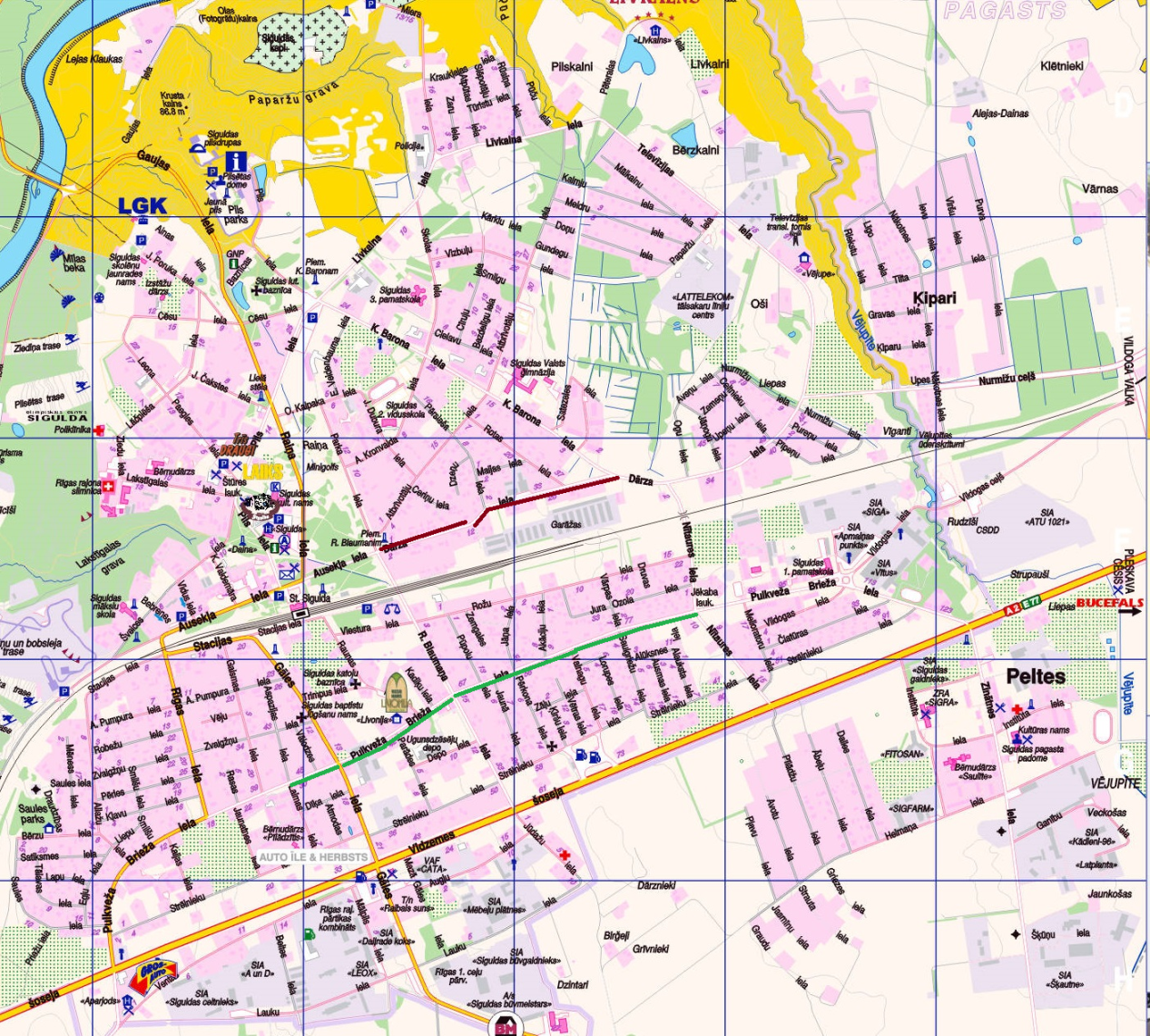 “Ielu nomaļu un piebruģa zonas atjaunošana ar dabīgā akmens segumu”.Apzīmējumi:Ielas nomaļu un piebruģa zonas atjaunošana ar dabīgā akmens segumu Dārza ielā  -ūdeni filtrējošs segums,  uz grunts. Ielas nomaļu un piebruģa zonas atjaunošana ar dabīgā akmens segumu P.Brieža ielā uz smilšu – cementa maisījuma.